Задание 1. Напиши правильный ответ:  Какого цвета?Елочка____________________________________Солнышко________________________________Небо______________________________________Тучка____________________________________Морковка________________________________Картофель_______________________________Облако__________________________________Мак____________________________________Задание 2. Какого цвета могут быть все эти предметы? Раскрась их так, чтобы все рисунки в одном ряду были разного цвета.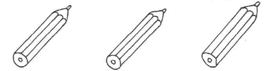 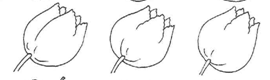 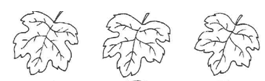 Задание 3. 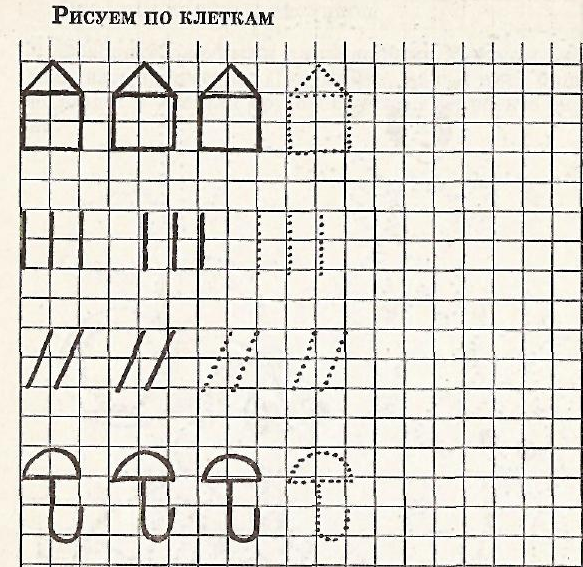 